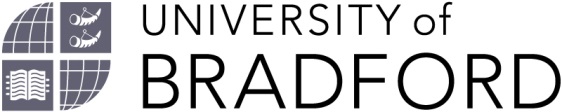 Consent Proforma for Applicants who will be under the age of 18 on Commencement of their Programme of StudyTo be completed by the parents/guardians of the applicant. I have read and understood the information from the University of Bradford outlining its policies and procedures in relation to young people under the age of 18 (https://www.bradford.ac.uk/media-v8/site/about-us/Safeguarding-Policy-and-Procedures.pdf).I agree to the above applicant both travelling to the UK (if applicable) and living independently in the UK.I have provided the full name and contact details of the person living in the UK, local to the University of Bradford, who will act as guardian (if applicable).I consent to the University of Bradford acting on medical advice in the best interests of the above applicant to authorise emergency medical treatment if it is not possible to contact the parent/guardian.I understand that the University of Bradford is not in loco parentis and that in case of emergency the University will always endeavour to contact the parent/guardian of the above applicant while they remain a minor.I agree to act as guarantor for any tuition fees, accommodation fees and any other sums incurred by the applicant and owed to the University until they becomes 18 years of age.I understand that the above applicant must live with a family member or guardian, or, where university accommodation is required, in The Green, University of Bradford approved accommodation, whilst they are under the age of 18.  For applicants living in The Green, wardens will visit three times per week.  Only at the end of the years’ tenancy, in which the above applicant turns 18, can they change to an alternate accommodation provider if they so wish.I understand that University of Bradford is as adult environment and that the above applicant will generally be treated as an adult.I understand that University of Bradford cannot release information relating to the above applicant’s academic progression or personal life without their express consent.If having considered all of the information you have been sent, you do not wish to permit the above applicant to participate in activities that students are normally expected to undertake, for example trips, fieldwork, laboratory work or placements, you must inform us immediately by contacting the Admissions Team on +4 (0)1274 236591 or email admissions@bradford.ac.uk.   Please note that this may affect his/her choice of programme of study.I/We confirm that I/we have sole parental responsibility/joint parental responsibilities/been appointed guardian (delete as appropriate) of the above applicant.  Where joint parental responsibility has been indicated both parents must sign.I/We ………………………………………………………………… Parents/Guardians (delete as appropriate) of the above applicant declare that I have read, understood and accept the terms and conditions above.Signed:	……………………………………		…………………………………………Date: 		…………………………………….		…………………………………………(Each parent or legal guardian must sign)Emergency Contact Details:In the unlikely event of an emergency involving the above applicant after they enrol at the University and before they reach the age of 18, please provide contact details below: Name: Address: Telephone (Home):					Telephone (Work):Mobile phone: Email:The University 24-hour contact telephone number, if emergency contact is required with the above applicant or University, is +44 (0)1274 236999.To be completed by parents/guardians living outside the UK only:If you live outside the UK and the above young person will be under the age of 18 when they enrol on their programme of study, the University requires that you provide the contact details of a guardian based in the UK, who lives locally to the University (please see enclosed document “UK Guardians for International Applicants who are under the age of 18.”). Please provide these details below: Name of UK Guardian: Address: Telephone Home:					Telephone Work:Mobile phone: Email:The completed form should be returned to the Admissions Office, University of Bradford along with the completed UK Guardian form (where applicable).  Please email to: admissions@bradford.ac.uk.Please ensure you keep a copy of this form for your information.Name of Applicant:Date of Birth:UB Number:Programme of Study Applied for: